Dobrý den, dnes se seznámíme s novou lekcí a také se budeme věnovat slohu.Otevřete si učebnici na straně 175 a 176  a přečtěte si prosím článek Nebezpečné hrátky.Zkuste si v článku hledat základní skladební dvojice a přemýšlet, proč je ve slovese i nebo y.Přečtěte si žluté tabulky na straně 176.Připomeneme si shodu podmětu s přísudkem: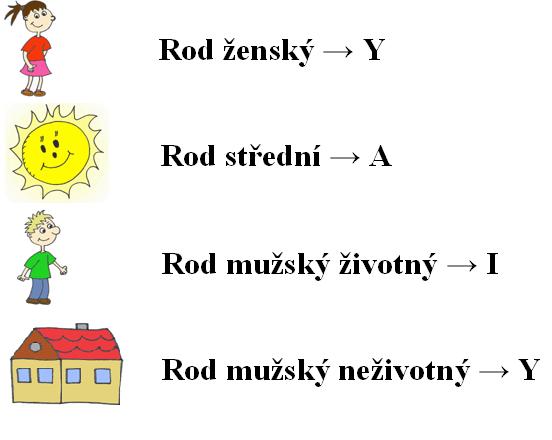 POZORSlova děti, oči a uši jsou sice v jednotném čísle rodu středního, ale v množném čísle už je řadíme k rodu ženskému. Proto musíme v příčestí minulém psát Y.Pomůcka: Děti, oči, uši tvrdé Y jim sluší.SlohDomácí úkol:________________________________________________________________________Děti se v předešlém článku bavily o nebezpečných situacích. Napiš tři věty, které budou ostatní nabádat k bezpečnému pálení čarodějnic._________________________________________________________________________________________________________________________________________________________________________________________________________________Nakresli nebo najdi na internetu obrázek čarodějnice a popiš, jak vypadá, co má na sobě, jaké má povahové vlastnosti.